«Современная школа. Эффективные практики»: дистанционный урок с обучающимися ОВЗучителя-логопеда ГБОУ школы-интерната № 16 Пушкинского района Санкт-Петербурга                 Беляковой Наталья Андреевны_______Предмет: __Логопедия______________________Тема: «_Автоматизация звука [Ш]»________Класс: _ _7 в_класс ОР_________________Дата: 12 октября 2022 годаЦель урока: Автоматизация звука [Ш].Задачи урока:Коррекционно-образовательные:Закреплять правильное произношение звука [Ш].Обеспечить успешное усвоение знаний, понятий.Учить ставить учебные цели, контролировать и оценивать процесс и результат деятельности.Коррекционно-развивающие:    Развитие фонематического слуха.Развитие слухового и зрительного внимания.Развитие артикуляционной, общей и мелкой моторики, координации речи с движением.Развитие слухоречевой памяти.Активизировать словарь по теме: «Дикие животные».Коррекционно-воспитательные:Формирование мотивации к учебной деятельности и приобретение опыта.Формирование доброжелательности, инициативности, самостоятельности.I. Организационный момент Логопед: Посмотри, к нам пришла в гости кукла Даша, приглашает нас на прогулку в лес. Там живут ее друзья? Как ты думаете кто? Каких диких животных ты знаешь?Ребенок: перечисляет диких животных. Затем смотрит на картинку и дополняет.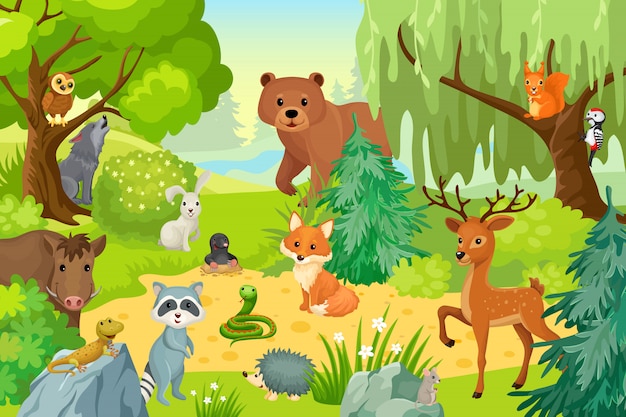 II. Основная часть1. Сообщение темы занятия.Л: Молодец! Ты справился с заданием, и мы переходим к следующему. Посмотри на картинку.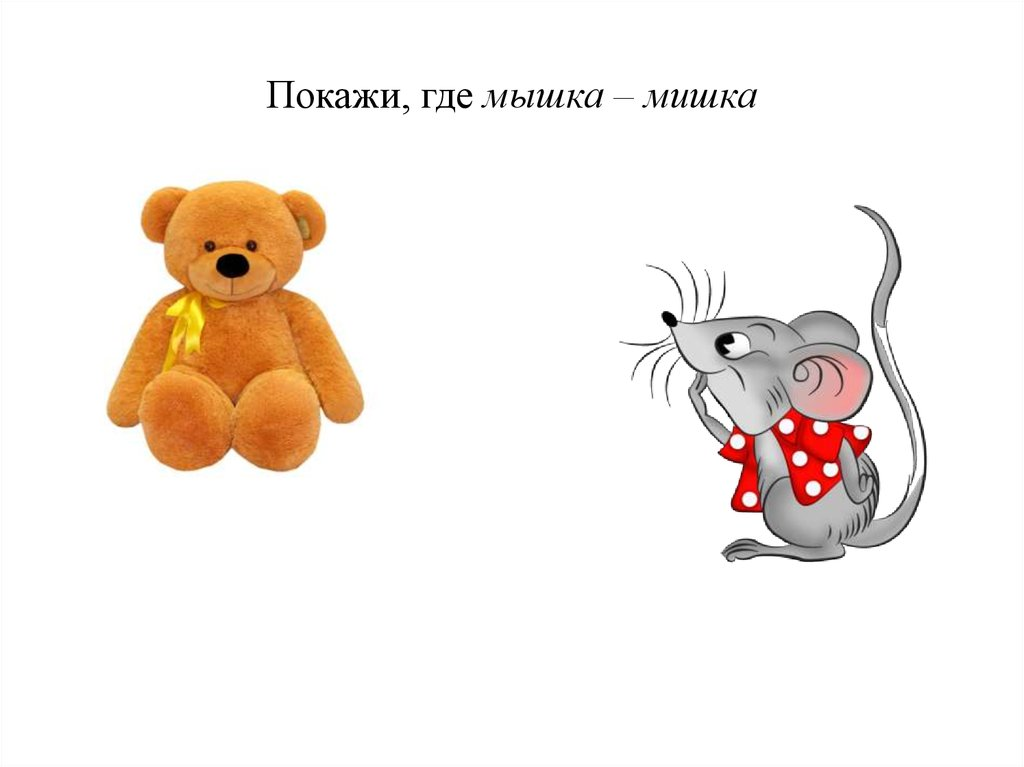  А друзья у Даши мышка и миша.Дашшша, мишшша, мышшшка - какой одинаковый согласный звук ты слышишь в этих словах?Р: звук [Ш].Л: давай отправимся с Дашей в гости к её друзьям, которые приготовили нам много интересных заданий. Но перед нашим путешествием нам необходимо с тобой размяться.2. Развитие мелкой моторики.Л: Упражнение «Ладошки». Берем карандаш и катаем его в ладошках (от кончиков пальцев одной руки до кончиков пальцев другой).Упражнение «Пальчики здороваются». Поочередно кончиком большой пальца правой руки касаться кончиков пальцев указательного, среднего, безымянного пальцев и мизинца в прямом и обратном порядке. А теперь закрыли глазки, а пальчики продолжают здороваться.3. Артикуляционная гимнастика.Л: Выполним упражнения для язычка. Какие упражнения нам нужны, чтобы правильно и красиво произносить звук [Ш]?"Улыбка-хоботок"Наши губы очень гибки.
Ловко тянутся в улыбки.
А теперь наоборот:
Губы тянутся вперед."Лопаточка"Язык лопаткой положи
И под счет его держи,
Раз, два, три, четыре, пять.
Язык надо расслаблять."Чашечка"Наливаю медвежонку
В эту чашечку — сгущенку,
В эту чашечку — варенье,
В эту — положу печенье,
В эту — пирожок с капустой,
В эту — морс брусничный вкусный,
В эту — в сахаре орешки.
Ешь, мой милый сладкоежка!"Вкусное варенье"Нашей Даше очень смело,
На губу варенье село,
Нужно ей язык поднять,
Чтобы капельку слизать.4. Работа с презентацией.Слайд 1Л: Даша встретила Тимошку и решила помочь ему собрать грибы на зиму. Прочитай слоги, четко произноси звук [Ш].Слайд 2Д\И Найди место звука в слове.Слайд 3 Л: Помоги зелёной машине доехать до места. Прочитай слоги четко, и машина отравиться в путь.Слайд 4Л: Помоги красной машине доехать до места. Прочитай слоги четко, и машина отравиться в путь.Слайд 5Д\И «Что в шкафу у Маши?».5. Игра с мячом «Один – много».Шуба – шубы, машина – машины, шина – шины, шея – шеи, шахта – шахты, шапка – шапки, шутка – шутки, шайба – шайбы.6. Развитие фонематического слуха.а) Л: сейчас, когда я буду называть слоги со звуком [ш] хлопни в ладоши:ТА, МО, ША, НУ, ШО, НЫ, ПО, ШУ, НЫ, МУ, ШЫ, ВА, ГО.Л: теперь, когда я произнесу слова со звуком [Ш], ты топни ногой:шуба, косы, каша, машина, телефон, кошка, урок, мышь, шум, мел, карандаш, уши. б) Д\И «Животные пошли в гости». Определение позиции звука в слове (начало, середина, конец слова).Л: Животных пригласили в гости, но зайти они могут только по пригласительным. Помоги животным попасть в гости. В приглашение зашифрованы их имена и если звук [Ш] вначале, то этого животного ждут в первом доме, если в середине, то во втором, а если звук [Ш] в конце, то ждут его в третьем доме. (Отвечает ребенок полным предложением.).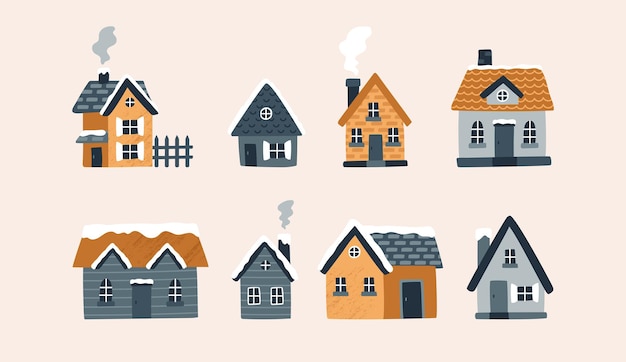 7. Итог занятия.Л: Какой звук мы сегодня с тобой закрепляли? Что тебе понравилось или\и не понравилось? Ребенок отвечает.Далее сюрпризный момент от взрослого, который находиться рядом.